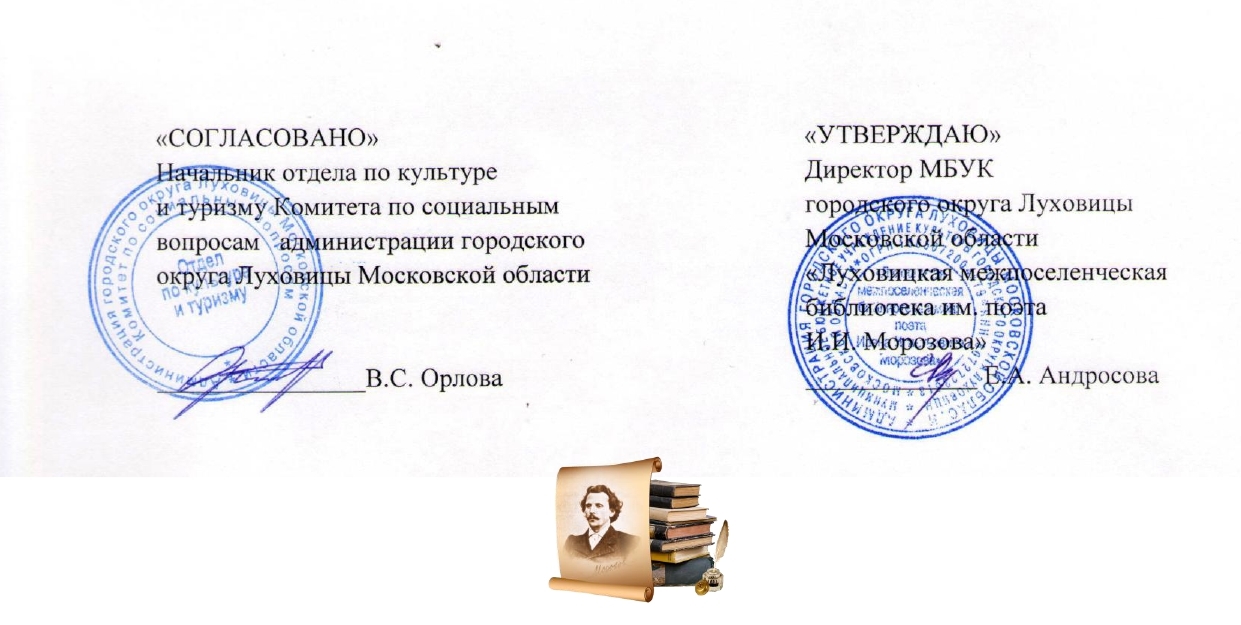 План   мероприятий МБУК «Луховицкая межпоселенческая библиотека имени поэта И.И. Морозова»  на  МАЙ 2021 года.ДатавремяФорма,название мероприятияНаименование библиотеки, исполнительФормат проведенияКаждую субботу11.00Работа кружка «Компьютер -  это просто!»Матырская сельская библиотекаБорисова О.Ю.офлайн Каждый вторник 10.00Творческая мастерская «Мастерская ремёсел»Белоомутская поселковая библиотека им. Н.П. ОгарёваКривушина Л.А.офлайн01.05.202110.00	Видео-ролик «Проба пера»Белоомутская поселковая библиотека им. Н.П. ОгарёваКривушина Л.А.онлайнhttps://vk.com/beloombiblhttps://ok.ru/beloomutbibl1906https://www.instagram.com/beloomut_bibl_190601.05. 2021Фотовыставка «Завоевавшие Победу»Белоомутская поселковая библиотекаим. Н.П. ОгарёваКосырькова С.В.офлайн03.05.202116.00 Вечер народных традиций«Красное яичко»Григорьевская сельская библиотека, Старостина А.П.офлайн04.05.2021 -21.05.2021Цикл лекций в образовательных учреждениях к 76 годовщине Великой Победы»«Победный май - итог войны Великой»Центральная библиотекаКогтев В.В.офлайн04.05.2021 – 11.05.2021Конкурс рисунков «Мир. Труд. Май»Матырская сельская библиотекаБорисова О.Ю.офлайн 04.05.202116.00Мастер-класс  в рамках проекта «Мульт-Культ!»Григорьевская сельская библиотека, Старостина А.П.офлайн/онлайнhttps://vk.com/public15850418204.05.202109.00Виртуальная книжная выставка«Летопись великой Победы»Городская библиотека №1Конторщикова И.Е.Онлайнhttps://vk.com/public144520448https://ok.ru/group5538905030656004.05.202115.00Конкурс выразительного чтения «Победный май»Подлипковская сельская библиотекаШарова О.С.офлайн04.05.202112.00Час православия «История пасхального яйца»Матырская сельская библиотекаБорисова О.Ю.офлайн 05.05.2021-23.05.202113.00Патриотический квест «Спасти пленного»Центральная библиотекаРыцарская М.Н.офлайн05.05.202115.30Игровая программа«Ходит солнышко по кругу»Городская детская библиотека Льгова В.Н.офлайн05.05.202112.00Урок мужества«Ваш подвиг не забудут поколенья»Городская библиотека №1Конторщикова И.Е.офлайн05.05.202113.00Урок памяти «В ожидании весны. В ожидании Победы»Белоомутская поселковая библиотека им. Н.П. ОгарёваКосырькова С.В.офлайн05.05.2021,19.05.202110.00Урок компьютерной грамотности «В курсе»Белоомутская поселковая библиотека им. Н.П. ОгарёваКривушина Л.А.офлайн05.05.202112.00Конкурс выразительного чтения «Пусть не будет войны никогда!»Головачевская сельская библиотекаШарова О.С.офлайн05.05.202115.00Акция«Читаем детям о войне»Белоомутская детская библиотекаГаврюшина Т.В.офлайн06.05.202109.00Всероссийская акция «Читаем детям о войне»Городская детская библиотека Льгова В.Н.офлайн06.05.202113.30Урок мужества«Живут герои в памяти народа»Кончаковская сельская библиотекаЛищенко М.И.офлайн06.05.202116.00Патриотический вечер «Любовь и память сильнее смерти» Центральная библиотекаКогтев В.В.Мазко С.М.офлайн06.05.202115.00Флэшмоб«Бессмертный книжный полк»Белоомутская детская библиотекаЛисицына Л.М.офлайн06.05.202112.00Громкие чтения«Победу нам принес великий май» Врачово – Горковская сельская   библиотекаСоколова Л.Н.онлайнhttps://vk.com/public153054326 https://ok.ru/mbuklmbvra06.05.202113.00Акции«Читаем детям о войне»Краснопоймовская сельская библиотека Л.Н. Симаковаофлайн07.05.202116.00Обзор литературы«Парад военных книг»Астаповская сельская библиотекаЕлистратова Ю.Аофлайн07.05.2021  12.00Акция «Георгиевская ленточка»    Дединовская сельская библиотека  Казбан.Л.Вофлайн07.05.202110.00Видео-обзор «Мы – память» Белоомутская поселковая библиотека им. Н.П. ОгарёваКосырькова С.В.онлайнhttps://vk.com/beloombiblhttps://ok.ru/beloomutbibl1906https://www.instagram.com/beloomut_bibl_190607.05.202112.00Патриотическая акция «Я помню! Я горжусь!»Центральная библиотекаСабирова Л.офлайн07.05.202115.00Поэтические чтения«Мы о войне стихами говорим»Белоомутская детская библиотекаЛисицына Л.М.офлайн07.05.202112.00Урок-воспоминание «Долг. Честь. Память»Матырская сельская библиотекаБорисова О.Ю.офлайн08.05.202115.00Познавательно-развлекательная программа«Пасхальный благовест»Астаповская сельская библиотекаЕлистратова Ю.Аофлайн08.05.202109.00Видеоролик«Читаем о войне»Городская детская библиотека Льгова В.Н.онлайнhttps://vk.com/public160831338https://ok.ru/group5514053346943208.05.2021  15.00Акция «Читаем детям о войне»Дединовская сельская библиотека  Казбан.Л.Вофлайн08.05.202111.00 День информации «В строю победном»Белоомутская поселковая библиотека им. Н.П. ОгарёваКосырькова С.В.офлайн08.05.202115.00Акция«Георгиевская ленточка в библиотеке»Белоомутская детская библиотекаЛисицына Л.М.офлайн08.05.202116.00Участие в районной акции«Свеча памяти»Краснопоймовская сельская библиотека Л.Н. Симаковаофлайн05.05.2021 – 08.05.202112.00Акция «Георгиевская ленточка»Городская детская библиотека Льгова В.Н.офлайн09.05.202110.00Торжественный митинг«Этот День Победы»Григорьевский СДК, Григорьевская сельская библиотека, Григорьевская ООШофлайн09.05.2021   9.00Участие в акции «Бессмертный полк» Дединовская сельская библиотека  Казбан.Л.Вофлайн09.05.202110.00Флешмоб «Пусть мир не ведает войны»Белоомутская поселковая библиотека им. Н.П. ОгарёваКосырькова С.В.онлайнhttps://vk.com/beloombiblhttps://ok.ru/beloomutbibl1906https://www.instagram.com/beloomut_bibl_190609.05.202116.00Проект«Читаем детям о войне»Матырская сельская библиотекаБорисова О.Ю.офлайн 11.05.202115.00Исторический час «День памяти А. Невского»  (800 лет со дня рождения князя Александра Невского)Подлипковская сельская библиотекаШарова О.С.офлайн11.05.202113.00Познавательный час «Наука на войне»Центральная библиотекаРыцарская М.Н.онлайн(https://vk.com/public86624075)11.05.202116.00Рассказ-хроника«Многое забудется, такое никогда»(День Победы)Врачово – Горковская сельская   библиотекаСоколова Л.Н.офлайн12.05.202115.40Познавательная программа«Святой воин Александр»(800 лет со дня рождения А.Невского)Астаповская сельская библиотекаЕлистратова Ю.Аофлайн12.05.202111.00Викторина «Экологический светофор»Городская детская библиотека Льгова В.Н.офлайн12.05.202113.00День информации «Терроризм и безопасность»Белоомутская поселковая библиотека им. Н.П. ОгарёваКривушина Л.А.офлайн12.05.202115.00Исторический час «Он нес Руси святое знамя!»(800 лет со дня рождения князя Александра Невского)Головачевская сельская библиотекаШарова О.С.офлайн12.05.202109.00Познавательный видеоролик«Открытия и изобретения: Воздушные состязания»Белоомутская детская библиотекаГаврюшина Т.В.онлайнhttps://vk.com/beloomutdetskayabibl12.05.202112.00Рассказ-хроника«Многое забудется, такое никогда» (День Победы)Фруктовская сельская библиотекаСоколова Л.Н.онлайнhttps://vk.com/public153054326https://ok.ru/mbuklmbvra12.05.202110.00Экскурсия в библиотеку«Книжки для малышки»Краснопоймовская сельская библиотека Л.Н. Симаковаофлайн13.05.202110.00Виртуальный экскурс «Александр Невский – имя России»(800-летие со дня рождения А.Невского)Кончаковская сельская библиотекаЛищенко М.И.онлайнhttps://vk.com/public154199241213.05.202109.00Историко-познавательный час«Святой воин Александр»  –  800 лет со дня рождения князя Александра НевскогоГородская библиотека №1Конторщикова И.Е.офлайн13.05.202113.00Информационный час «Неразорвавшаяся бомба» (к 100 летию академика А.Сахарова»)Центральная библиотекаРодникова В.Н.офлайн13.05.202115.00Викторина«Великий полководец Александр Невский»Белоомутская детская библиотекаГаврюшина Т.В.офлайн13.05.202116.00Экологический калейдоскоп«Удивительный мир природы»Врачово – Горковская сельская   библиотекаСоколова Л.Н.офлайн13.05.202112.00Вечер-портрет «Эскизы удивительной жизни»(к130-летию М.Булгакова)Матырская сельская библиотекаБорисова О.Ю.офлайн 14.05.202116.00Занимательные опыты для малышей«Маленькие шаги к большим открытиям»Астаповская сельская библиотека (д/с «Одуванчик»)Елистратова Ю.Аофлайн14.05.202114.00Музыкальная игра «Военный саундтрек»Центральная библиотекаСабирова Л.Рыцарская М.Н.офлайн14.05.202110.00Экскурсия в храм«Дорога к храму»(День славянской письменности и культуры)Краснопоймовская сельская библиотекаЛ.Н. Симаковаофлайн15.05.202109.00Литературный портрет«Мастер на все времена»(130 лет со дня рождения русского писателя Михаила Афанасьевича Булгакова (1891-1940)Городская библиотека №1Конторщикова И.Е.онлайнhttps://vk.com/public144520448https://ok.ru/group5538905030656015.05.202110.00Видеооткрытка«Великое чудо семья»Астаповская сельская библиотекаЕлистратова Ю.Аонлайн(https://vk.com/public170327386, https://ok.ru/group/54143154258141)15.05.202117.00Литературный вечер«Яркий и талантливый писатель XX века» (130 лет со дня рождения  М.А.Булгакова)Астаповская сельская библиотекаЕлистратова Ю.Аофлайн15.05.202109.00День семейного чтения «Читаем всей семьей» Городская детская библиотека Льгова В.Н.онлайнhttps://vk.com/public160831338https://ok.ru/group5514053346943215.05.202116.00Литературный портрет«Мастер на все времена»(130 лет со дня рождения М.А.Булгакова)Кончаковская сельская библиотекаЛищенко М.И.офлайн15.05.202113.00Единый день с писателем «Я не писатель, я - мастер» (к 130 летию со дня рождения  М. Булгакова) Центральная библиотекаЛопухина В.А.офлайн15.05.202115.00Библиокафе ко Дню семьи «Во имя любви и верности»Центральная библиотекаРодникова В.Н.офлайн15.05.202109.00Час чтения«Читаем Соколова-Микитова»Белоомутская детская библиотекаЛисицына Л.М.онлайнhttps://vk.com/beloomutdetskayabibl16.05.202112.00Проект «Читаем в выходные»Матырская сельская библиотекаБорисова О.Ю.офлайн 16.05.202116.00Литературная гостиная «У самовара»Григорьевская сельская библиотека, Старостина А.П.офлайн18.05.202110.00Познавательный час«Виртуальная экскурсия по музеям России»Астаповская сельская библиотекаЕлистратова Ю.А.онлайн(https://vk.com/public170327386, https://ok.ru/group/54143154258141)18.05.202112.00Экскурсия«Как прекрасен книжный мир»Городская детская библиотека Льгова В.Н.офлайн18.05.202110.00Библио-кросс «Это интересно»Белоомутская поселковая библиотека им. Н.П. ОгарёваКосырькова С.В.онлайнhttps://vk.com/beloombiblhttps://ok.ru/beloomutbibl1906https://www.instagram.com/beloomut_bibl_190618.05.202112.00Игровая программа, посвящение в читатели«Живи и здравствуй, книжный дом» (Общероссийский День библиотек)Подлипковская сельская библиотекаШарова О.С.офлайн18.05.20219.00Круг чтения «БИБИОТОЛК»Центральная библиотекаРодникова В.Н.онлайн(https://vk.com/public86624075)18.05.202113.00Экологический репортаж«О братьях наших меньших»(Всемирный день исчезающих видов)Центральная библиотекаСабирова Л.офлайн18.05.202109.00Настольный театр«Волшебный сундучок»Белоомутская детская библиотекаГаврюшина Т.В.онлайнhttps://vk.com/beloomutdetskayabibl18.05.202112.00Биография-презентация«Мастер на все времена»(130 лет со дня рождения М.А. Булгакова)Врачово-Горковская сельская   библиотекаСоколова Л.Н..онлайнhttps://vk.com/public153054326 https://ok.ru/mbuklmbvra19.05.2115.30Исторический экскурс«Александр Невский и Великая Русь»Городская детская библиотека Льгова В.Н.офлайн19.05.202113.00Игровая программа, посвящение в читатели«Твое величество библиотека» (Общероссийский День библиотек)Головачевская сельская библиотекаШарова О.С.офлайн19.05.202113.00Историко- краеведческий экскурс «Петр I в Дединове» (к 325-летию первого пребывания Петра 1 в Дединове)Центральная библиотекаКогтев В.В.офлайн19.05.202116.00Литературные прятки                        «В доме Почитайки»                                               Фруктовская сельская библиотекаСоколова Л.Н.офлайн19.05.2021 12.00Экскурс в историю «Благоверный князь, святой воин»Матырская сельская библиотекаБорисова О.Ю.офлайн 20.05.202117.00«Россия - многонациональное государство»Час толерантностиАстаповская сельская библиотекаЕлистратова Ю.Аофлайн20.05.202113.00Урок-путешествие «Славянская письменность и её создатели»Белоомутская поселковая библиотека им. Н.П. ОгарёваКосырькова С.В.офлайн20.05.202115.00Беседа «Равноапостольные просветители славянства» (День славянской письменности и культуры)Подлипковская сельская библиотекаШарова О.С.офлайн20.05.202113.00Познавательный интерактив «Позови меня тихо по имени…» (о происхождении имен)                             Центральная библиотекаМазко С.М.офлайн20.05.202115.00Познавательный час«О славянской письменности и книге»(День славянской письменности)Белоомутская детская библиотекаГаврюшина Т.В.офлайн20.05.202116.00Викторина по сказкам                               «Сказочный теремок»   Врачово – Горковская сельская   библиотекаСоколова Л.Н.офлайн21.05.202115.40Час истории«Маленькие герои большой войны»Астаповская сельская библиотекаЕлистратова Ю.Аофлайн21.05.202112.00Эрудит-шоу«Азбука – не Бука, а забава и наука»Городская детская библиотекаЛьгова В.Н.офлайн21.05.202113.30Библиоурок «От Аза до Ижицы»(День славянской письменности и культуры)Кончаковская сельская библиотекаЛищенко М.И.офлайн21.05.202116.00Познавательная квест-игра«Мы путешествуем, друзья, по азбуке от «А» до «Я»Городская библиотека №1Конторщикова И.Е.офлайн21.05.202113.30Библиотечный урок «Хранители культуры – библиотекари»Белоомутская поселковая библиотека им. Н.П. ОгарёваКривушина Л.А.офлайн21.05.202115.00Презентация, беседа«К нам грамота из глубины веков пришла»(День славянской письменности и культуры)Головачевская сельская библиотекаШарова О.С.офлайн21.05.20219.00Мастер класс по рисованиюЦентральная библиотекаЛопухина В.А.онлайн(https://vk.com/public86624075)21.05.202115.00Литературная акция«Роза – королева цветов»(День роз)Белоомутская детская библиотекаГаврюшина Т.В.офлайн21.05.202112.00Литературное путешествие «Слов русских золотая россыпь»   (День славянской письменности и культуры)                                          Фруктовская сельская библиотекаСоколова Л.Н.онлайнhttps://vk.com/public153054326https://ok.ru/mbuklmbvra21.05.202116.00Творческая встреча с луховицким поэтом Л. Никитиной «Дарите близким нежность и добро»Центральная библиотекаМазко С.М.офлайн21.05.202112.00Поэтическое ассорти«Минутка радостного чтения»Краснопоймовская сельская библиотекаСимакова Л.Н.офлайн21.05.202110.00Конкурс чтецов юмористических стихов «Выдумляндия»Григорьевскаясельская библиотекаСтаростина А.П.офлайн 21.05.202113.00Поэтическая «прогулка» чтение на открытом воздухе«Встречаем весну стихами русских поэтов»Матырская сельская библиотекаБорисова О.Ю.офлайн 21.05.202111.00Поэтические минуткиДетский сад «Солнышко»Льгова В.Н.офлайн21.05.202115.00Поэтическая «прогулка» и чтения на открытом воздухе«В мире поэзии»Белоомутская детская библиотека,Гаврюшина Т.В.офлайн21.05.202112.00Поэтический нон-стоп «Живут в моём сердце стихи…»Городская библиотека № 1Конторщикова И.Е.офлайн21.05.202116.00Библиотечный квилт «Стихотворное дерево»Фруктовская сельская библиотекаСоколова Л.Н.офлайн21.05.202112.00-18.00Флешмоб «И в каждой строчке вдохновенье»Белоомутская поселковая библиотека им. Н.П. ОгарёваКривушина Л.А.офлайн22.05.202115.00Познавательный час«Откуда азбука пришла?» ( День славянской письменности и культуры)Астаповская сельская библиотекаЕлистратова Ю.Аофлайн22.05.2021 16.00Видео час «И нравы, и язык, и старина святая»(День славянской письменности и культуры)Дединовская сельская библиотека  Казбан.Л.Вофлайн22.05.202110.00Познавательный онлайн-час«Азбучные истины»(День славянской письменности и культуры)Кончаковская сельская библиотекаЛищенко М.И.онлайнhttps://vk.com/public154199241222.05.202117.00Вечер-мелодекламация «Слово и музыка»(ЛИТО «Диамант»)Пушкинский скверКогтев В.В.Мазко С.М.офлайн22.05.202112.00Поэтические «прогулки» и чтение на открытом воздухес. Дединово Казбан.Л.Вофлайн22.05.202115.00Конкурс поэтической импровизации на открытом воздухе «Давайте сочинять стихи»Врачово-Горковская сельская библиотекаСоколова Л.Н.офлайн22.05.2021Конкурс поэтической импровизации«Живое слово»парк п. Астаповоофлайн23.05.202109.00Познавательный видеоролик«Величие слова славянского» (Ко Дню славянской письменности и культуры)Городская библиотека №1Конторщикова И.Е.онлайнhttps://vk.com/public144520448https://ok.ru/group5538905030656023.05.202110.00Онлайн-викторина «История славянской азбуки»Белоомутская поселковая библиотека им. Н.П. ОгарёваКривушина Л.А.онлайнhttps://vk.com/beloombiblhttps://ok.ru/beloomutbibl1906https://www.instagram.com/beloomut_bibl_190623.05.202113.00Час познания «И нравы, и язык, и старина святая» (День славянской письменности и культуры) Центральная библиотекаЛопухина В.А.офлайн23.05.202117.00Молодежная площадка «Поэтический бульвар»Пиар-акция «Читали, читаем и будем читать!»«Литературно- игровая программа «Кто с нами в классики?»Парк им И.Воробьева Бакунина О.Мазко С.М.офлайн23.05.202116.00Литературно-поэтическая гостиная «У самовара»Григорьевскаясельская библиотекаСтаростина А.П.офлайн 24.05.202112.00Видеоролик «День славянской письменности»Григорьевская ООШ, Старостина АПонлайн24.05.2021 Благотворительная акция«Для сердца и души – на память книгу получи!»Городская детская библиотека Льгова В.Н.офлайн25.05.202112.00Экскурсия-путешествие«Читающее королевство»Городская детская библиотекаЛьгова В.Н.офлайн25.05.202113.00Библиотечный урок«В мире книжных сокровищ»  (к Общероссийскому дню библиотек)Городская библиотека №1Конторщикова И.Е.офлайн25.05.202110.00Познавательная программа «Черепашка, ты милашка!»(День черепахи - 22 мая)Подлипковская сельская библиотекаШарова О.С.офлайн25.05.20219.00Рубрика «Луховичане»Центральная библиотекаКогтев В.В.онлайн(https://vk.com/public86624075)25.05.202116.00Библиотечный урок«Азбука я тебя знаю»(День славянской письменности и культуры)Врачово – Горковская сельская   библиотекаСоколова Л.Н.офлайн 25.05.202113.00Познавательное путешествие «Как зародилось слово»Матырская сельская библиотекаБорисова О.Ю.офлайн 26.05.20219.00Историческая игра-викторина «Светлое солнце Руси» (к  800-летию со дня рождения А. Невского)Центральная библиотекаМазко С.М.онлайн(https://vk.com/public86624075)26.05.202115.00Познавательно-экологический час «День черепах на планете Земля»(Всемирный день черепахи)Белоомутская детская библиотекаЛисицына Л.М.офлайн26.05.202116.00Беседа-акция«Территория, свободная от курения»(День профилактики)Фруктовская сельская библиотекаСоколова Л.Н.офлайн27.05.202110.00Час информации«Жертвы террора – дети» Астаповская сельская библиотекаЕлистратова Ю.Аонлайн(https://vk.com/public170327386, https://ok.ru/group/54143154258141)27.05.202111.00Акция для читателей«Открытка пожеланийбиблиотеке»Городская детская библиотекаЛьгова В.Н.офлайн27.05.202116.00Видеопоздравление «День библиотек»Григорьевская сельская библиотека, Старостина АПонлайн27.05.202114.00День открытых дверей «Всем классом в библиотеку»(Общероссийский день библиотеки)Дединовская сельская библиотека  Казбан.Л.Вофлайн27.05.202116.00Экскурсия«Библиотека - волшебное место, где книгам не скучно, где всем интересно» (День открытых дверей)Кончаковская сельская библиотекаЛищенко М.И.офлайн27.05.202109.00Поэтический видеоролик«Посвящение библиотеке»Городская библиотека №1Конторщикова И.Е.онлайнhttps://vk.com/public144520448https://ok.ru/group5538905030656027.05.202113.30Библио-экскурсия «На все случаи жизни»Белоомутская поселковая библиотека им. Н.П. ОгарёваКривушина Л.А.офлайн27.05.202110.00Видео-презентация«День Библиотек»Белоомутская поселковая библиотека им. Н.П. ОгарёваКривушина Л.А.онлайнhttps://vk.com/beloombiblhttps://ok.ru/beloomutbibl1906https://www.instagram.com/beloomut_bibl_190627.05.202115.00День открытых дверей «Для вас открыты наши двери и сердца!»Центральная библиотекаАндросова Е.А.Мазко С.М.офлайн 27.05.202109.00Мультимедийное знакомство «Библиотека – мир новых возможностей»Центральная библиотекаСабирова Лонлайн(https://vk.com/public86624075)27.05.202116.00Час общения«Библиотека для поколения NEXT»(День библиотек)Врачово – Горковская сельская   библиотекаСоколова Л.Нофлайн27.05.202112.00Библиообзор история                         «Моя родная библиотека»                                               (День библиотек)Врачово – Горковская сельская  библиотекаСоколова Л.Н.онлайнhttps://vk.com/public153054326 https://ok.ru/mbuklmbvra28.05.202115.00Акция «Чтобы жизнь не превратилась в дым»(31 мая - Всемирный день без табака)Головачевская сельская библиотекаШарова О.С.офлайн28.05.202116.00Час интересного разговора«Любить природу - творить добро»Фруктовская сельская библиотекаСоколова Л.Н.офлайн28.05.202116.00Акция-призыв«Сигарета – это яд для больших и для ребят!»(Всемирный день без табака)Краснопоймовская сельская библиотека Л.Н. Симаковаофлайн29.05.202116.00Беседа-диалог«Яд на конце сигареты или пагубная привычка курения»Кончаковская сельская библиотекаЛищенко М.И.офлайн29.05.202118.00Литературная игра «От корки до корки»(В.Кондратьев «Сашка»)Центральная библиотекаРыцарская М.Н..ZOOM –платформа 29.05.202115.00Акция-предупреждение «НЕ дари свою жизнь синарете!»Матырская сельская библиотекаБорисова О.Ю.офлайн30. 05.202116.00Проект«Читаем детям о войне»Матырская сельская библиотекаБорисова О.Ю.офлайн 30.05.202112.00Эко-рейд «Всем миром возрождаем храм»Григорьевская сельская библиотека, Старостина АПофлайн30.05.202113.00 Акция«Курить не стильно, живи мобильно!»(Всемирный день без табака)Центральная библиотекаЛопухина В.А.офлайн31.05.202112.00 Информминутка«Курить не модно – дыши свободно»Городская детская библиотека Льгова В.Н.офлайн31.05.202110.00Информационная акция«Курить не модно – дышим свободно»(Всемирный День без табака)Городская библиотека №1Конторщикова И.Е.офлайн31.05.202112.00Акция «Курение не в тренде»Белоомутская поселковая библиотека им. Н.П. ОгарёваКосырькова С.В.офлайн31.05.202109.00Час чтения«Читаем Паустовского»Белоомутская детская библиотекаЛисицына Л.М.онлайнhttps://vk.com/beloomutdetskayabibl